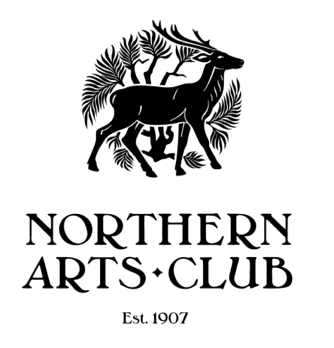 8 Bon Accord Square Aberdeen AB11 6DJTelephone:  01224 586928www.northernartsclub.co.ukMembership Form 2021 - 2022Welcome to the Northern Arts Club.  We are delighted that you have decided to join us/renew your membership subscription and we look forward to welcoming you during the year.Please complete this form which is your subscription for the year.  It also allows us to store your membership details in compliance with the General Data Protection Regulations 2018, which relate to the safe storage of members’ personal information. (NB This information is used only for internal club purposes and will not be passed to external third parties without your express permission).Annual membership includes reductions for classes and workshops run by the Northern Arts Club.  The current fee for “drop-in” art sessions is £3.00;  Fees for additional classes will be circulated as and when. TreasurerSubscription Fee 1st September 2021 to 31st August 2022 - £20   [mark X for method of payment]I consent to the following being stored as described above [please print clearly]How did you hear about the club? (Please circle)For Office Use: mark X when completedCheque [Payable to Northern Arts Club] Enclosed: Bank Transfer – Bank of ScotlandSort code: 80-12-08    Account number: 00420253Reference: own nameForename: Address: Surname: Contact number: Post Code: Email: Email: Website - facebook - Gazette - Westhill Bulletin - MBC Magazine - Local Newspaper - Recommendation - Poster Display - OtherFees CollectedXMembership SecretaryDatabase Updated